May 19, 2020Docket No. A-2020-3019789PICCOLO’S FRIENDLY MOVERS LLC420 STERLING DRIVERED LION PA  17356RE: Application of Piccolo’s Friendly Movers, LLC, at Docket No. A-2020-3019789, for Motor Contract Carrier in Household Goods in Use Service.To Whom It May Concern:On May 14, 2020, the application of Piccolo’s Friendly Movers, LLC was accepted for filing and docketed with the Public Utility Commission.  In order to complete the analysis of the application, the Bureau of Technical Utility Services requires additional information.  Please be advised that you are directed to forward the requested information to the Commission within 10 days of receipt of this letter.  Failure to respond may result in the application being denied.  As well, if Piccolo’s Friendly Movers, LLC has decided to withdraw its application, please reply notifying the Commission of such a decision.Please forward the information to the Secretary of the Commission at the address listed below.  When submitting documents, all documents requiring notary stamps must have original signatures.  Please note that some responses may be e-filed to your case, http://www.puc.pa.gov/efiling/default.aspx.     A list of document types allowed to be e-filed can be found at http://www.puc.pa.gov/efiling/DocTypes.aspx.  	The response must be e-filed, and will be made public unless the information being provided is confidential or proprietary.  It is the responsibility of the party filing the reply to identify any confidential material.   Your answers should be verified per 52 Pa Code § 1.36.  Accordingly, you must provide the following statement with your responses:I, ________________, hereby state that the facts above set forth are true and correct to the best of my knowledge, information and belief, and that I expect to be able to prove the same at a hearing held in this matter.  I understand that the statements herein are made subject to the penalties of 18 Pa.C.S. § 4904 (relating to unsworn falsification to authorities).The blank should be filled in with the name of the appropriate company representative, and the signature of that representative should follow the statement.Please direct any questions to David Canzoneri, Bureau of Technical Utility Services, at (717) 346-9738.  Faxed or e-mailed filings are not accepted. 							Sincerely,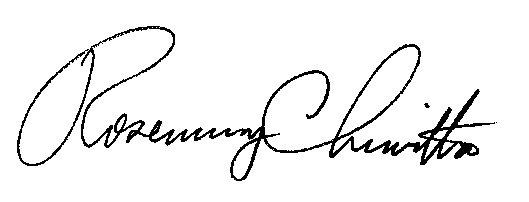 							Rosemary ChiavettaSecretary Enclosure Docket No.  A-2020-3019789Piccolo’s Friendly Movers, LLCData RequestThe Commission has a couple of issues that need more information before we can continue with the application processPlease provide evidence that shows you meet the minimum of two-years’ experience with a licensed household goods carrier as required by 52 Pa Code §3.381(c)(1)(iii)(A)(II)(-I-).We have had trouble verifying that Piccolo’s Friendly Movers is a licensed household goods mover.  Please provide evidence that the organization mentioned, is in fact licensed to transport household goods.Also, include a W-2s to show that you meet the two-years’ minimum experience.In your application you answered yes to the fact that you have been convicted of a misdemeanor or felony.  Please provide more information on all misdemeanors or felonies that you have been convicted of.